Zentralwerkstatt Biologie							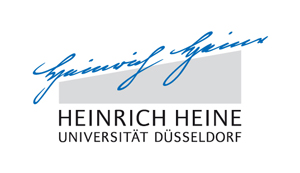 Erklärung zur gesundheitlichen Unbedenklichkeit Wir müssen unsere Mitarbeiter weitestgehend vor Gefahren durch kontaminierte Geräte schützen. Wir bitten daher um Ihr Verständnis, dass wir Kalibrierungen / Reparaturen nur ausführen können, wenn uns diese Erklärung komplett ausgefüllt und unterschrieben vorliegt. Durch meine Unterschrift erkläre ich: dass die eingesandten Geräte vor dem Versand sorgfältig gereinigt und dekontaminiert wurden.dass von den eingesandten Geräten keine Gefahren durch bakteriologische, virologische, chemische oder radioaktive Kontamination ausgehen.dass ich autorisiert bin, derartige Erklärungen für das Institut abgeben zu können.Geräte/Teilebezeichnung: ………………………………………………………  …………………Hersteller: ………………………………….    Serien-Nr.: …………………………………………........................................................................Institut ........................................................................Name ........................................................................Datum, Unterschrift